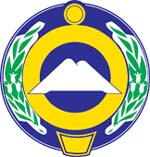 Управление государственного жилищного надзораКарачаево-Черкесской РеспубликиП Р И К А З06.04.2017                                              г. Черкесск                                              № 26-пОб утверждении Порядка оказания консультативной помощи лицам, замещающим должности государственной гражданской службы Карачаево-Черкесской Республики в Управлении государственного жилищного надзора Карачаево-Черкесской Республики по вопросам разъяснения положений законодательства о противодействии коррупции.В соответствии с Указом Президента Российской Федерации  от 1 апреля 2016 г. № 147"О Национальном плане противодействия коррупции на 2016 - 2017 годы" и Указом Президента Российской Федерации от 21.09.2009 № 1065 «О проверке достоверности и полноты сведений, представляемых гражданами, претендующими на замещение должностей федеральной государственной службы, и федеральными государственными служащими, и соблюдения федеральными государственными служащими требований к служебному поведению» и в целях совершенствования работы антикоррупционной направленности в Управлении    ПРИКАЗЫВАЮ:1. Утвердить Порядок оказания консультативной помощи лицам, замещающим должности государственной гражданской службы Карачаево-Черкесской Республики по вопросам разъяснения положений законодательства о противодействии коррупции  (приложение).2. Контроль  за исполнением настоящего приказа возложить на заместителя начальника Управления Суюнова Э.Д. 3. Приказ от 14.01.2015 № 4-п «Об утверждении Порядка оказания консультативной помощи лицам, замещающим должности государственной гражданской службы Карачаево-Черкесской Республики по вопросам разъяснения положений законодательства о противодействии коррупции» признать утратившим силу.Начальник Управления                                                                    Х-М. Я. Таушунаев Приложение к приказу от 06.04.2017 № 26-пПорядок оказания консультативной помощи лицам, замещающим должности государственной гражданской службы Карачаево-Черкесской Республики в Управлении государственного жилищного надзора  Карачаево-Черкесской Республики по вопросам разъяснения положений законодательства о противодействии коррупцииНастоящий порядок разработан в соответствии с Указом Президента Российской Федерации  от 1 апреля 2016 г. № 147 "О Национальном плане противодействия коррупции на 2016 - 2017 годы" Федеральным законом от 01.01.01 г. № 273-ФЗ "О противодействии коррупции"  и Указом Президента Российской Федерации от 21.09.2009 № 1065 "О проверке достоверности и полноты сведений, представляемых гражданами, претендующими на замещение должностей федеральной государственной службы, и федеральными государственными служащими, и соблюдения федеральными государственными служащими требований к служебному поведению".Консультирование государственных гражданских служащих Карачаево-Черкесской Республики, замещающих должности в Управлении государственного жилищного надзора Карачаево-Черкесской Республики проводится должностным лицом Управления, ответственным за  работу по профилактике коррупционных и иных правонарушений-консультантом отдела лицензионного контроля, в целях антикоррупционного просвещения.Оказание консультативной помощи лицам, замещающим должности государственной гражданской службы Карачаево-Черкесской Республики в Управлении государственного жилищного надзора Карачаево-Черкесской Республики проводится посредством приема устных обращений, поступивших как в ходе личного приема, так и посредством телефонной связи, а также посредством рассмотрения письменных обращений, поступивших в отдел лицензионного контроля. Оказание консультативной помощи осуществляется по инициативе лиц, замещающих должности государственной гражданской службы Карачаево-Черкесской Республики в Управлении государственного жилищного надзора Карачаево-Черкесской Республики по мере необходимости в рабочем порядке ежедневно, кроме субботы и воскресенья с 9 ч. 00 мин. до 18 ч. 00 мин.Приём устных и письменных обращений для получения консультативной помощи по вопросам разъяснения положений законодательства о противодействии коррупции осуществляет должностное лицо ответственное за работу по профилактике коррупционных и иных правонарушений -консультант отдела лицензионного контроля Управления государственного жилищного надзора Карачаево-Черкесской Республики.Учет устных и письменных обращений, поступивших в отдел, осуществляется, посредством регистрации в журнале регистрации обращений, для получения консультативной помощи.Журнал регистрации обращений в обязательном порядке прошивается, страницы нумеруются и имеет форму согласно приложению к настоящему положению.При устном обращении государственного гражданского служащего по телефону, выясняется причина обращения и, после регистрации обращения в соответствующем журнале, проводится консультация и даются разъяснения по существу поставленных вопросов.В случае необходимости приглашается соответствующее лицо на личный прием для оказания подробной консультативной помощи.Результатом личного приема является разъяснение по существу поставленного им вопроса.При получении письменного обращения муниципального служащего, поступившее обращение регистрируется в журнале регистрации обращений, для получения консультативной помощи.После рассмотрения письменного обращения, консультант отдела лицензионного контроля в течение 3 рабочих дней, направляет обратившемуся муниципальному служащему мотивированное разъяснение по существу поставленных вопросов.Факт направления письменного разъяснения фиксируется в журнале регистрации обращений для получения консультативной помощи.	ПриложениеЖУРНАЛрегистрации обращений государственных гражданских служащих для получения консультативной помощи, по вопросам разъяснения положений законодательства о противодействии коррупцииС приказом ознакомлены:Байкулов Радмир Арсенович Дрога Анастасия ЮрьевнаЗбарская Наталья ПетровнаИванив Дмитрий БорисовичИсакова Залина СафаровнаКаракетова Арина ХажмуратовнаКатчиев Исмаил АлхазовичСатучиев Руслан РамазановичУзденова Зарема ХалисовнаЧотчаева Медина АлиевнаN п/п	Номер и дата регистрации обращенияФ.И.О. должность муниципального служащего, которому оказана консультативная помощьДата оказания консультативной помощиКраткий перечень вопросов, по которым оказана консультативная помощь123456